هوالمصور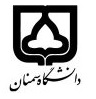 (کاربرگ طرح درس)تاریخ بهروز رسانی:دانشکده هنر نیمسال دوم سال تحصیلی97-98بودجهبندی درسمقطع:کارشناسیمقطع:کارشناسیمقطع:کارشناسیتعداد واحد:3 نظری- عملیتعداد واحد:3 نظری- عملیپژوهش در فرش ایرانپژوهش در فرش ایراننام درسپیشنیازها و همنیازها:پیشنیازها و همنیازها:پیشنیازها و همنیازها:پیشنیازها و همنیازها:پیشنیازها و همنیازها:Carpet reserchingCarpet reserchingنام درسشماره تلفن اتاق:شماره تلفن اتاق:شماره تلفن اتاق:شماره تلفن اتاق:مدرس:حسین کمندلومدرس:حسین کمندلومدرس:حسین کمندلومدرس:حسین کمندلومنزلگاه اینترنتی:منزلگاه اینترنتی:منزلگاه اینترنتی:منزلگاه اینترنتی:پست الکترونیکی:h.kamandlou@semnan.ac.irپست الکترونیکی:h.kamandlou@semnan.ac.irپست الکترونیکی:h.kamandlou@semnan.ac.irپست الکترونیکی:h.kamandlou@semnan.ac.irبرنامه تدریس در هفته و شماره کلاس: سه شنبه 12-8 صبح. کلاس 4برنامه تدریس در هفته و شماره کلاس: سه شنبه 12-8 صبح. کلاس 4برنامه تدریس در هفته و شماره کلاس: سه شنبه 12-8 صبح. کلاس 4برنامه تدریس در هفته و شماره کلاس: سه شنبه 12-8 صبح. کلاس 4برنامه تدریس در هفته و شماره کلاس: سه شنبه 12-8 صبح. کلاس 4برنامه تدریس در هفته و شماره کلاس: سه شنبه 12-8 صبح. کلاس 4برنامه تدریس در هفته و شماره کلاس: سه شنبه 12-8 صبح. کلاس 4برنامه تدریس در هفته و شماره کلاس: سه شنبه 12-8 صبح. کلاس 4اهداف درس :آشنایی با مبانی تحقیق در زمینه بافت، طراحی، رنگرزی و مرمت فرش ایرانی (گلیم، جاجیم، قالی، زیلو ...) اهداف درس :آشنایی با مبانی تحقیق در زمینه بافت، طراحی، رنگرزی و مرمت فرش ایرانی (گلیم، جاجیم، قالی، زیلو ...) اهداف درس :آشنایی با مبانی تحقیق در زمینه بافت، طراحی، رنگرزی و مرمت فرش ایرانی (گلیم، جاجیم، قالی، زیلو ...) اهداف درس :آشنایی با مبانی تحقیق در زمینه بافت، طراحی، رنگرزی و مرمت فرش ایرانی (گلیم، جاجیم، قالی، زیلو ...) اهداف درس :آشنایی با مبانی تحقیق در زمینه بافت، طراحی، رنگرزی و مرمت فرش ایرانی (گلیم، جاجیم، قالی، زیلو ...) اهداف درس :آشنایی با مبانی تحقیق در زمینه بافت، طراحی، رنگرزی و مرمت فرش ایرانی (گلیم، جاجیم، قالی، زیلو ...) اهداف درس :آشنایی با مبانی تحقیق در زمینه بافت، طراحی، رنگرزی و مرمت فرش ایرانی (گلیم، جاجیم، قالی، زیلو ...) اهداف درس :آشنایی با مبانی تحقیق در زمینه بافت، طراحی، رنگرزی و مرمت فرش ایرانی (گلیم، جاجیم، قالی، زیلو ...) امکانات آموزشی مورد نیاز:امکانات آموزشی مورد نیاز:امکانات آموزشی مورد نیاز:امکانات آموزشی مورد نیاز:امکانات آموزشی مورد نیاز:امکانات آموزشی مورد نیاز:امکانات آموزشی مورد نیاز:امکانات آموزشی مورد نیاز:امتحان پایانترمامتحان میانترمارزشیابی مستمر(کوئیز)ارزشیابی مستمر(کوئیز)فعالیتهای کلاسی و آموزشیفعالیتهای کلاسی و آموزشینحوه ارزشیابینحوه ارزشیابی50با توجه به کار پژوهشی دانشجویان انجام می‌شودبا توجه به کار پژوهشی دانشجویان انجام می‌شود5050درصد نمرهدرصد نمرهمقدمه ای بر روش تحقیق در علوم انسانی (محمد رضا حافظ نیا). مبانی و روش های تحقیق در فرش دستباف ایران (فضل الله حشمتی رضوی)مقدمه ای بر روش تحقیق در علوم انسانی (محمد رضا حافظ نیا). مبانی و روش های تحقیق در فرش دستباف ایران (فضل الله حشمتی رضوی)مقدمه ای بر روش تحقیق در علوم انسانی (محمد رضا حافظ نیا). مبانی و روش های تحقیق در فرش دستباف ایران (فضل الله حشمتی رضوی)مقدمه ای بر روش تحقیق در علوم انسانی (محمد رضا حافظ نیا). مبانی و روش های تحقیق در فرش دستباف ایران (فضل الله حشمتی رضوی)مقدمه ای بر روش تحقیق در علوم انسانی (محمد رضا حافظ نیا). مبانی و روش های تحقیق در فرش دستباف ایران (فضل الله حشمتی رضوی)مقدمه ای بر روش تحقیق در علوم انسانی (محمد رضا حافظ نیا). مبانی و روش های تحقیق در فرش دستباف ایران (فضل الله حشمتی رضوی)منابع و مآخذ درسمنابع و مآخذ درستوضیحاتمبحثشماره هفته آموزشیآشنایی با مفاهیم پژوهش در فرش ایران1آشنایی با منابع تخصصی غیر فرشی ( کتاب‌های مذهبی، تاریخی، سیاسی، اقتصادی، هنری و...)2آشنایی با منابع تخصصی فرش ایران3آشنایی به شیوه‌های نگاه‌داری کتاب در کتابخانه‌های معتبر ایرانی (شیوه کنگره و دیویی)4حضور در کتابخانه تخصصی دانشکده هنر سمنان- توضی چیدمان کتاب‌ها توسط مسئول محترم کتابخانه5چگونگی نوشتن  فرضیه، سوال، هدف 6آشنایی با چکیده نویسی، مقدمه پیش‌گفتار7آشنایی با نوشتن منبع‌نویسی (ارجاع‌دهی) در داخل متن و انتهای متن8چگونگی به‌کار گیری نقل قول مستقیم و غیر مستقیم در متن9چگونگی نوشتن متن مقاله همراه با نوشتن منابع10چگونگی نوشتن نتیجه گیری11بررسی مقاله‌های نوشته شده توسط دانشجویان و غلط‌گیری12بررسی مقاله‌های نوشته شده توسط دانشجویان و غلط‌گیری13بررسی مقاله‌های نوشته شده توسط دانشجویان و غلط‌گیری14بررسی مقاله‌های نوشته شده توسط دانشجویان و غلط‌گیری15بررسی مقاله‌های نوشته شده توسط دانشجویان و غلط‌گیری16